Парадак аплаты дзяржаўнай пошліны і паслуг праз АРІП	Дзяржаўная пошліна, якая ўзымаецца ў аддзеле загса адміністрацыі Кастрычніцкага раёна г. Віцебска, паслугі, якія аказваюцца аддзелам загса адміністрацыі Кастрычніцкага раёна г. Віцебска, могуць быць аплачаны праз аўтаматызаваную інфармацыйную сістэму “Разлік” (АРІП).	У выпадку выплаты дзяржаўнай пошліны пры дапамозе АРІП плацежны дакумент або яго копія ў аддзел загса адміністрацыі Кастрычніцкага раёна г. Віцебска не прадастаўляюцца. Для правядзення выплаты ў АІС «Разлік» (АРІП) неабходна выбраць паслядоўна ўкладкі: Дрэва АРІП > Сістэма «Разлік» >  Суды, юстыцыя, юрыдычныя паслугі > ЗАГС > Віцебск>Адм-цыя Кастрычніцкага р-на: Дзяржпошліна ЗАГС, Дадатковыя паслугі ЗАГСПошук неабходнай паслугі таксама можа ажыццяўляцца шляхам увядзення нумара паслугі ў адпаведнае акно пошуку ў АІС «Разлік» Аплатапа QR- коду. Для фізічных асоб.Пры ажыццяўленні плацяжу фізічным асобам  у сістэме АРІП неабходнаў абавязковым парадку указваць рэквізіты:			    «Прозвішча. Асабовае імя. Імя па бацьку». Вытворца паслугіНумар паслугі ў АРІПНайменне паслугіЗАГСАдм-цыя Кастрычніцкага р-на4743861      Дзяржпошліна ЗАГСЗАГС Адм-цыя Кастрычніцкага р-на4743871Дадатковыя паслугі ЗАГСДзяржпошліна ЗАГСКод паслугі ў АРІП 4743861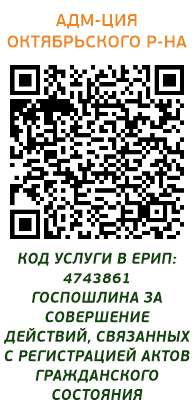 Дадатковыя паслугі ЗАГС                            Код паслугі ў АРІП 4743871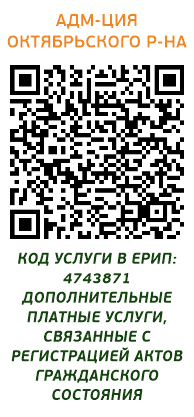 